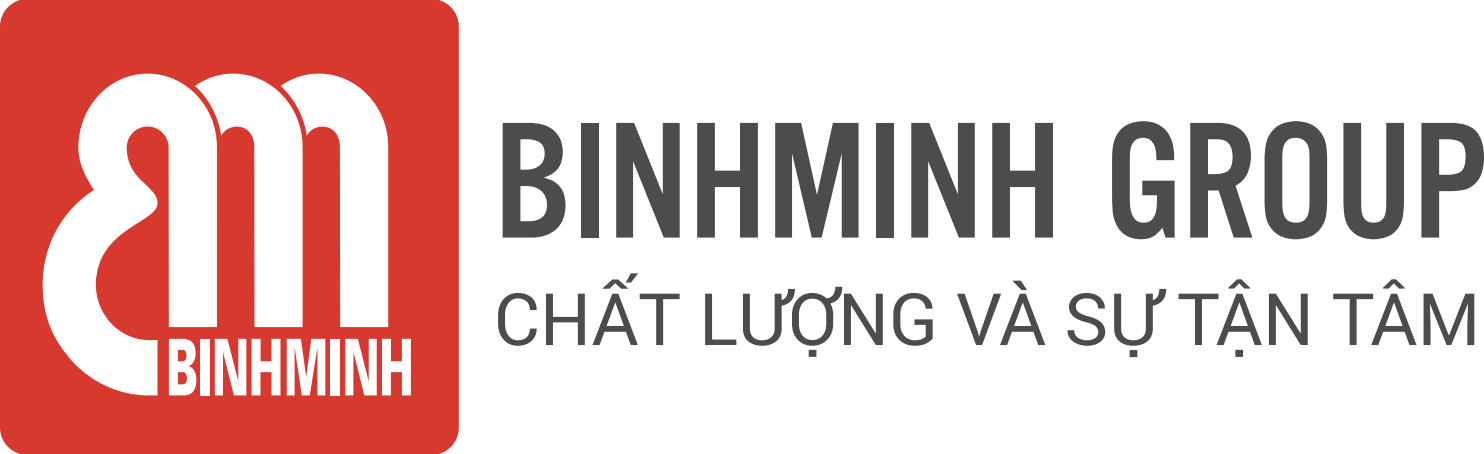 PHIẾU TỔNG HỢP NỘI DUNG BÀI HỌC LỚP 2, CHƯƠNG TRÌNH TIẾNG ANH TOÁN       Unit 6. Division- Lesson 1. Dividing by 2(Chương 6. Phép chia – Bài 1: Phép chia cho 2)-------------------------------- Lesson objectives (Mục tiêu bài học) - To read and write division equations. (Đọc và viết các phép tính chia.)- To learn the division table of 3. (Học bảng chia 3.)Lesson content (Nội dung bài học)Vocabulary ( Từ Vựng).New vocab: division (phép chia)divided by (chia cho)StructuresSix divided by two equals three. (Sáu chia hai bằng ba.). Homelink (Dặn dò về nhà)Các con viết từ vựng, mỗi từ 2 dòngLuyện tập/ thực hành những bài tập còn lại con chưa hoàn thiện trên lớp trang 73, 74,75Luyện đọc từ vựng, cấu trúcTrân trọng cảm ơn sự quan tâm, tạo điều kiện của các Thầy/Cô và Quí vị PHHS trong việc đồng hành cùng con vui học!